Publicado en Madrid el 26/11/2020 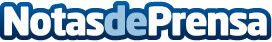 La mitad de los españoles desconoce aún los perjuicios de los edulcorantesCasi el 90% de los consumidores presta atención a las etiquetas y es consciente de que los productos "0% azúcar" a veces contienen edulcorantes, según un análisis llevado a cabo Natruly, pero no sabe bien qué efectos negativos tienen en su salud. Pese a que el 70% de los encuestados sabe que existen edulcorantes naturales la mayoría no conoce bien estos elementos ni está concienciado de las grandes ventajas de evitarlos por completo en su dietaDatos de contacto:NatrulyNo DisponibleNota de prensa publicada en: https://www.notasdeprensa.es/la-mitad-de-los-espanoles-desconoce-aun-los Categorias: Nacional Nutrición Sociedad Consumo http://www.notasdeprensa.es